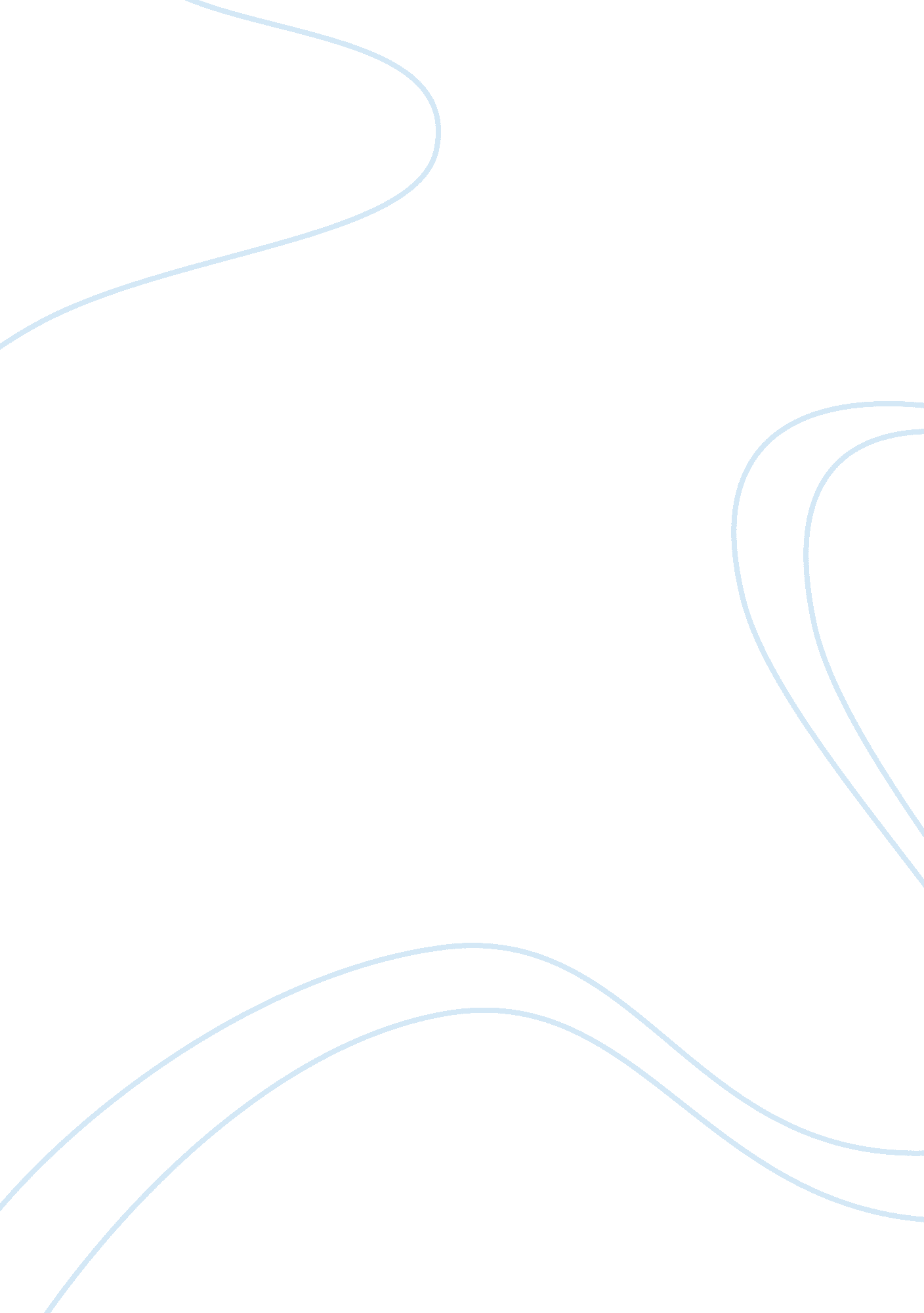 BartolomÃ© de las casas, the devastation of the indies (1565)Religion, Christianity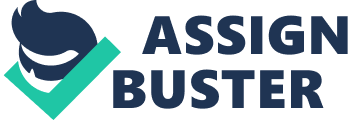 Bartolomé de las Casas, The Devastation of the Indies (1565) And of all the infinite universe of humanity, these people are the most guileless, the most devoid of wickedness and duplicity, the most obedient and faithful to their native masters and to the Spanish Christians whom they serve. They are by nature the most humble, patient, and peaceable, holding no grudges, free from embroilments, neither excitable nor quarrelsome. These people are the most devoid of rancors, hatreds, or desire for vengeance of any people in the world. And because they are so weak and complaisant, they are less able to endure heavy labor and soon die of no matter what malady. The sons of nobles among us, brought up in the enjoyments of life's refinements, are no more delicate than are these Indians, even those among them who are of the lowest rank of laborers. They are also poor people, for they not only possess little but have no desire to possess worldly goods. For this reason they are not arrogant, embittered, or greedy. Their repasts are such that the food of the holy fathers in the desert can scarcely be more parsimonious, scanty, and poor. As to their dress, they are generally naked, with only their pudenda covered somewhat. And when they cover their shoulders it is with a square cloth no more than two varas in size. They have no beds, but sleep on a kind of matting or else in a kind of suspended net called hamacas. They are very clean in their persons, with alert, intelligent minds, docile and open to doctrine, very apt to receive our holy Catholic faith, to be endowed with virtuous customs, and to behave in a godly fashion. And once they begin to hear the tidings of the Faith, they are so insistent on knowing more and on taking the sacraments of the Church and on observing the divine cult that, truly, the missionaries who are here need to be endowed by God with great patience in order to cope with such eagerness. Some of the secular Spaniards who have been here for many years say that the goodness of the Indians is undeniable and that if this gifted people could be brought to know the one true God they would be the most fortunate people in the world.... The common ways mainly employed by the Spaniards who call themselves Christian and who have gone there to extirpate those pitiful nations and wipe them off the earth is by unjustly waging cruel and bloody wars. Then, when they have slain all those who fought for their lives or to escape the tortures they would have to endure, that is to say, when they have slain all the native rulers and young men (since the Spaniards usually spare only the women and children, who are subjected to the hardest and bitterest servitude ever suffered by man or beast), they enslave any survivors. With these infernal methods of tyranny they debase and weaken countless numbers of those pitiful Indian nations. Their reason for killing and destroying such an infinite number of souls is that the Christians have an ultimate aim, which is to acquire gold, and to swell themselves with riches in a very brief time and thus rise to a high estate disproportionate to their merits. It should be kept in mind that their insatiable greed and ambition, the greatest ever seen in the world, is the cause of their villainies. And also, those lands are so rich and felicitous, the native peoples so meek and patient, so easy to subject, that our Spaniards have no more consideration for them than beasts. And I say this from my own knowledge of the acts I witnessed. But I should not say " than beasts" for, thanks be to God, they have treated beasts with some respect; I should say instead like excrement on the public squares.... I once saw this, when there were four or five Indian nobles lashed on grids and burning; I seem even to recall that there were two or three pairs of grids where others were burning, and because they uttered such loud screams that they disturbed the Spanish captain's sleep, he ordered them to be strangled. And the constable, who was worse than an executioner, did not want to obey that order (and I know the name of that constable and know his relatives in Seville), but instead put a stick over the victims' tongues, so they could not make a sound, and he stirred up the fire, but not too much, so that they roasted slowly, as he liked. I saw all these things I have described, and countless others. And because all the people who could do so fled to the mountains to escape these inhuman, ruthless, and ferocious acts, the Spanish captains, enemies of the human race, pursued them with the fierce dogs they kept which attacked the Indians, tearing them to pieces and devouring them. And because on few and far between occasions, the Indians justifiably killed some Christians, the Spaniards made a rule among themselves that for every Christian slain by the Indians, they would slay a hundred Indians.... Among the noteworthy outrages they committed was the one they perpetrated against a cacique, a very important noble, by name Hatuey, who had come to Cuba from Hispaniola with many of his people, to flee the calamities and inhuman acts of the Christians. When he was told by certain Indians that the Christians were now coming to Cuba, he assembled as many of his followers as he could and said this to them: " Now you must know that they are saying the Christians are coming here, and you know by experience how they put So and So and So and So, and other nobles to an end. And now they are coming from Haiti (which is Hispaniola) to do the same here. Do you know why they do this?" The Indians replied: " We do not know. But it may be that they are by nature wicked and cruel." And he told them: " No, they do not act only because of that, but because they have a God they greatly worship and they want us to worship that God, and that is why they struggle with us and subject us and kill us."... He had a basket full of gold and jewels and he said: " You see their God here, the God of the Christians. If you agree to it, let us dance for this God, who knows, it may please the God of the Christians and then they will do us no harm." And his followers said, all together, " Yes, that is good, that is good!" And they danced round the basket of gold until they fell down exhausted. Then their chief, the cacique Hatuey, said to them: " See here, if we keep this basket of gold they will take it from us and will end up by killing us. So let us cast away the basket into the river." They all agreed to do this, and they flung the basket of gold into the river that was nearby. This cacique, Hatuey, was constantly fleeing before the Christians from the time they arrived on the island of Cuba, since he knew them and of what they were capable. Now and then they encountered him and he defended himself, but they finally killed him. And they did this for the sole reason that he had fled from those cruel and wicked Christians and had defended himself against them. And when they had captured him and as many of his followers as they could, they burned them all at the stake. When tied to the stake, the cacique Hatuey was told by a Franciscan friar who was present, an artless rascal, something about the God of the Christians and of the articles of the Faith. And he was told what he could do in the brief time that remained to him, in order to be saved and go to Heaven. The cacique, who had never heard any of this before, and was told he would go to Inferno where if he did not adopt the Christian Faith, he would suffer eternal torment, asked the Franciscan friar if Christians all went to Heaven. When told that they did he said he would prefer to go to Hell. Such is the fame and honor that God and our Faith have earned through the Christians who have gone out to the Indies. 